ENTENTE SECTORIELLE DE DÉVELOPPEMENT DE LA CULTURE DE LA CHAUDIÈRE-APPALACHES 2022-2025Volet B : Espaces culturelsFormulaire de dépôt de projet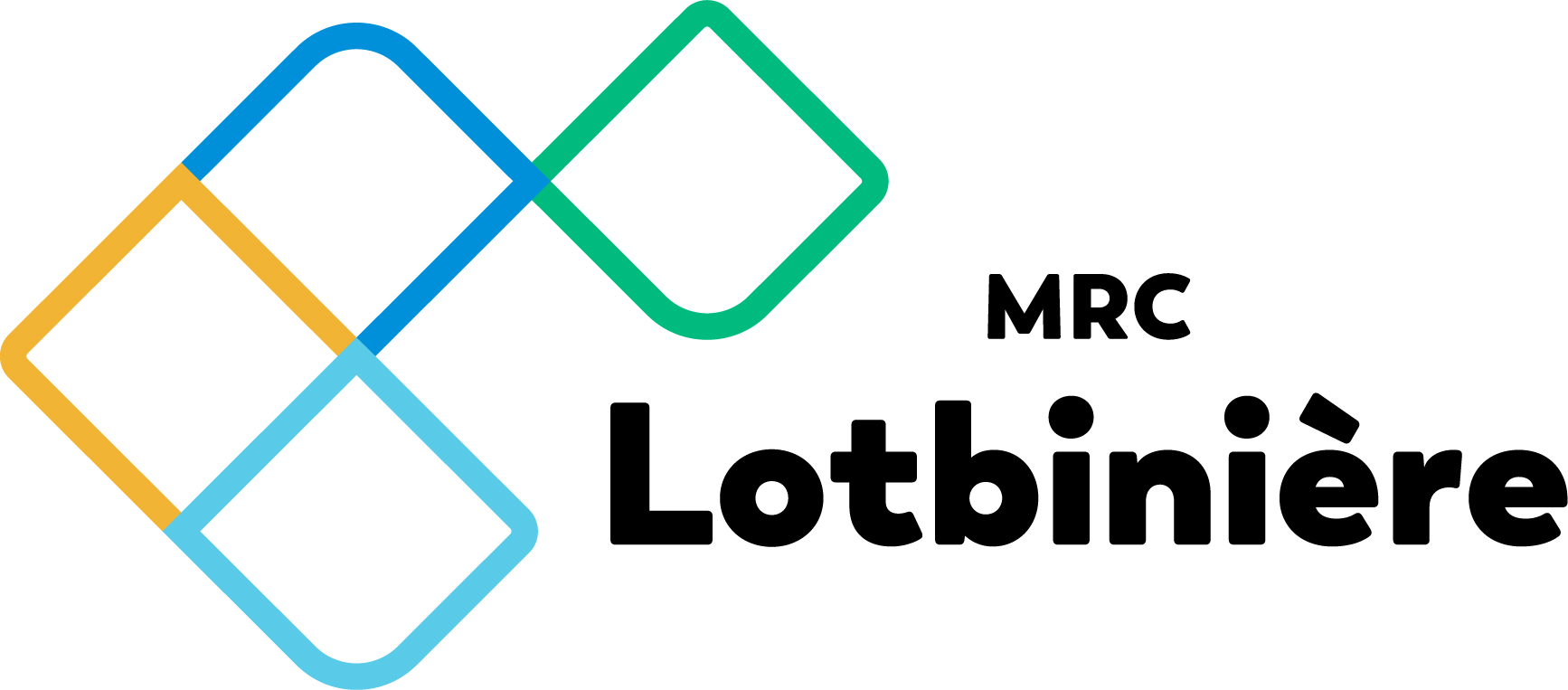 L’objectif général de l’entente est de positionner la Chaudière-Appalaches comme région où la culture est moteur de dynamisme, de vitalité et d’attractivité. Les MRC de la Chaudière-Appalaches et la Ville de Lévis souhaitent pour cela soutenir financièrement les organismes et municipalités pour qu’ils se dotent d’équipements et infrastructures permettant d’offrir aux citoyens une meilleure offre culturelle. Les MRC de la Chaudière-Appalaches et la Ville de Lévis souhaitent, avec le Volet B, soutenir financièrement les organismes, municipalités et acteurs du développement culturel de chaque MRC et de la Ville de Lévis pour qu’ils développent ou améliorent un ou des espaces culturels.Le volet B vise à appuyer des projets structurants qui seront issus d’une démarche de concertation dans chaque MRC et la Ville de Lévis.L’enveloppe initiale consacrée à ce volet est de 500 000 $, soit 50 000 $ pour chaque MRC et la Ville de Lévis.DéfinitionLe but d’un espace culturel est d’augmenter l’accès à la culture et de rendre disponibles des activités culturelles, professionnelles ou non. On vise particulièrement à favoriser la démocratisation de la culture et augmenter la mixité sociale sur l’ensemble du territoire.Un espace culturel est un espace physique permanent ou non.Il peut s’agir d’espaces éphémères et multifonctionnelsL’espace culturel a un effet structurant pour le développement de la culture dans chaque territoire.Cet espace sera voué à la production, la diffusion et l’animation professionnelles ou non.Organismes admissiblesLes organismes suivants sont admissibles :Les municipalités;Les entreprises d’économie sociale et les coopératives, à l’exception de celles du secteur financier;Les organismes à but non lucratif.Projets admissiblesUn projet admissible doit contribuer à l’avancement de l’objectif général de l’entente. Un seul et unique projet est déposé par MRC ou la Ville de Lévis.Le projet peut se réaliser dans plusieurs municipalités d’une MRC ou quartiers de la Ville de Lévis, ou plusieurs MRC.Le projet peut consister en des études, en des démarches ou en des planifications.Projets non admissiblesLes projets déjà réalisés;Les projets qui pourraient être financés en totalité par un programme d'aide financière du gouvernement du Québec et dont les crédits sont disponibles;Les projets reliés aux lieux de culte, sauf s’il s’agit d’une reconversion du bâtiment pour lui donner une autre vocation que religieuse (ex. : la conversion d’une église favorisant le développement culturel et l’accès à la culture pour l’ensemble de la population serait admissible).Dépenses admissiblesL’embauche d’une ressource pour faciliter l’idéation d’un projet d’espace culturel ou l’élaboration d’une planification d’espace culturel dans chaque MRC;Les frais de fonctionnement directement liés à la réalisation du projet (les salaires, le loyer, l’acquisition de matériel et d’équipement, la reddition de comptes);Les frais de réalisation de plans et d’études (salaires et honoraires professionnels) se rapportant à la mise au point du projet;Les coûts de construction, d’aménagement, de réalisation ou de mise en place du projet. Dépenses non admissiblesLe déficit d’opération d’un organisme admissible, le remboursement d’emprunts ou le renflouement de son fonds de roulement; Les dépenses engagées avant le dépôt du projet à la MRC; Les dépenses liées à des projets déjà réalisés; Toute dépense qui n’est pas directement liée au projet;Toute dépense visant le déplacement d’une entreprise ou d’un organisme, à moins que la municipalité locale où se trouve cette entreprise ou cet organisme y consente; Toute forme de prêt, de garantie de prêt ou de prise de participation;La portion remboursable des taxes.Aide financièreL’aide financière est octroyée sous forme de contribution non remboursable.L’aide financière peut atteindre 90 % des dépenses admissibles.L’aide financière peut atteindre 50 000 $ maximum par MRC ou la Ville de Lévis.La contribution du promoteur doit minimalement représenter 10 % de l’aide financière accordée dans le cadre de l’entente et doit prendre la forme d’une contribution en ressources monétaires.L’aide financière octroyée à un organisme admissible pour la réalisation d’un projet doit respecter, le cas échéant, les règles de cumul de tout autre programme gouvernemental contribuant au montage financier.Les modalités de l’aide financière sont précisées dans une convention d’aide signée entre le promoteur et la MRC de L’Islet (mandataire de l’entente).Critères de sélectionLes projets admissibles sont priorisés et choisis par chaque MRC selon les critères suivants : Les liens avec l’objectif général de l’entente et la politique culturelle de la MRC de Lotbinière;La concertation et/ou la mobilisation reliées à l’initiative;La démonstration que l’espace culturel permet d’augmenter l’accès à la culture et de rendre disponibles des activités culturelles;La démonstration que le projet favorise la démocratisation de la culture et augmente la mixité sociale;La capacité du demandeur à conjuguer les fonds obtenus avec d’autres opportunités de financement de manière à maximiser l’effet structurant du projetLa viabilité et pérennité de l’initiative;La capacité du demandeur à réaliser l’initiative.Processus décisionnelÉtape 1 : Le promoteur doit compléter et retourner un formulaire prévu à cet effet et tous les documents requis à sa MRC.Étape 2 : Les demandes sont traitées au comité d’aménagement de la MRC qui se charge par la suite d’émettre des recommandations au conseil de la MRC.Étape 3 : Le conseil de la MRC transmet, par résolution, les projets retenus au comité directeur de l’entente sectorielle pour approbation finale.Étape 4 : La coordination de l’Entente soumet ses recommandations au comité directeur qui s’assure que les décisions d’investissements respectent le cadre fixé par l’Entente.Étape 5 : Le comité directeur adopte les recommandations favorables. Étape 6 : Une offre de financement est ainsi faite au promoteur et, le cas échéant, un protocole est signé entre le promoteur et la MRC de L’Islet (mandataire de l’entente).ÉchéancierRENSEIGNEMENTS SUR LE PROMOTEURLE PROJETRENSEIGNEMENTS FINANCIERSDÉPENSES DÉTAILLÉESREVENUSNote : le budget du projet doit être équilibré (revenus-dépenses = 0 $)ÉVALUATION DES DEMANDESLes projets seront évalués selon le pointage suivant : Les liens avec l’objectif général de l’entente sectorielle du développement de la culture et la politique culturelle de la MRC de Lotbinière (25 points);La concertation et/ou la mobilisation reliées à l’initiative (20 points);La démocratisation culturelle et la mixité sociale découlant par le projet, notamment par l’organisation d’activités culturelles destinées au grand public (15 points)La capacité du demandeur à conjuguer les fonds obtenus avec d’autres opportunités de financement de manière à maximiser l’effet structurant du projet (15 points)La capacité du promoteur à réaliser l’initiative dans les délais impartis (25 points)/100 pointsPIÈCES À JOINDRE AU DOSSIER DE PRÉSENTATION*** 	Une demande doit être complète, donc contenir tous les documents demandés et être signée par la personne désignée par le promoteur du projet.   Le présent formulaire dûment rempli (en caractères d’imprimerie) et signé	Lettres patentes et les objets de l’organisme 	Résolution de l’organisme promoteur autorisant le dépôt de la demande et mandatant une personne à signer tous les documents relatifs au volet C de l’entente sectorielle	Liste des administrateurs de l’organisme et de leurs compétences	Résolution et/ou lettre d’intention provenant des partenaires du projet	Devis détaillés relativement à la production du projet	Les documents nécessaires à la réalisation du projet (permis, certificats, etc.)	États financiers de la dernière année de l’organisme	Tout autre document pouvant faciliter l’étude de la demande: plan d’affaires, photographies, plan et croquis, document de présentation de l’organisme, etc.J’atteste que les renseignements fournis dans la présente sont, à ma connaissance, véridiques, exacts et complets :___________________________________________			___________________Signature du responsable du projet				DateNotez bien que la signature est obligatoire.Les demandes doivent être acheminées au plus tard le 31 décembre 2023 à 16h30 par la poste ou par courriel avec comme objet : Entente sectorielle - Volet B_Nom de votre organismePour plus d’informations ou obtenir un support technique, contactez:ÉtapesDatesOuverture des appels à projet des volets B et COctobre 2023Date limite des dépôts des demandes aux volets B et C31 décembre 2023Analyse des demandes et recommandation du comité d’aménagementJanvier 2024 Approbation par le conseil des mairesFévrier 2024Approbation par le comité directeur de l’entente sectorielleDate à confirmerAnnonce officielle aux demandeursDate à confirmerDate limite pour la réalisation des projets31 décembre 2025Nom de l’organisme :Adresse :Municipalité :Code postal :Responsable du projet :Téléphone :Télécopieur :Courriel :Titre du projet :Description sommaire du projet (150 mots maximum) :Les liens du projet avec l’objectif général de l’entente de développement de la culture de la Chaudière-Appalaches (voir plus haut) et la politique culturelle de la MRC de LotbinièreMontrez la pertinence de votre projet et pourquoi il devrait être souvenu par rapport aux des objectifs de l’entente de développement de et de la politique culturelle de la MRCLa concertation, la mutualisation et le partage avec d’autres acteurs sur le territoire:Définissez en quoi votre projet fait ou pourrait faire l’objet d’un partenariat avec d’autres organismes, municipalités, artistes et autres acteurs culturels du territoire (exemple : partage d’équipements, mutualisation des ressources, etc.)L’accès à la culture: Montrez en quoi l’espace culturel projeté permet d’augmenter l’accès à la culture, notamment par le biais d’activités culturelles. Montrez également comment votre projet encourage la mixité sociale et la démocratisation culturelle.L’usage de d’autres sources de financement:Démontrez votre capacité à conjuguer ces fonds à d’autres sources de financement de manière à obtenir des montants supplémentaires pour votre projet (subventions, appels à projets, etc.)Faisabilité et viabilité du projet:Montrez la possibilité de réaliser votre projet dans les délais impartis (fin en décembre 2025).  Préciser votre plan B, au besoin. Montrez également la viabilité de votre projet et comment ce dernier s’inscrit dans le temps.Partenaires:Partenaires:NomNature du partenariatConfirmationÉchéancier de réalisation (principales étapes et échéances):Échéancier de réalisation (principales étapes et échéances):Échéancier de réalisation (principales étapes et échéances):Échéancier de réalisation (principales étapes et échéances):DATE DE DÉBUT : DATE DE FIN :Coût total du projet :Ventilation des dépensesMontantDépenses EN ARGENTDépenses EN ARGENTEntente sectorielle de développement en culture – Volet B (max 90% des dépenses admissibles)     $     $     $Sous-total des dépenses en argent     $Dépenses EN BIENS ET SERVICES     $     $     $     $Sous-total des dépenses en biens et services     $GRAND TOTAL$Financement du projetCONFIRMATIONMontantRevenus EN ARGENTRevenus EN ARGENTRevenus EN ARGENT Oui     À venir     $ Oui     À venir     $ Oui     À venir     $ Oui     À venir     $Sous-total des revenus en argentSous-total des revenus en argent$Revenus EN BIENS ET SERVICESRevenus EN BIENS ET SERVICESRevenus EN BIENS ET SERVICES Oui     À venir     $ Oui     À venir     $ Oui     À venir     $ Oui     À venir     $Sous-total des revenus en biens et servicesSous-total des revenus en biens et services$GRAND TOTAL     $Indiquez à quelles dépenses sera affecté le montant demandé au volet B – Entente sectorielle de développement de la culture de la Chaudière-Appalaches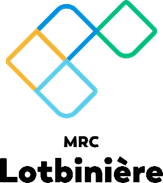 Florence Guay-Picard Conseillère – Développement culturel 6375, rue Garneau Sainte-Croix (QC) GOS 2H0 T 418 926-3407, poste 222 culture@mrclotbiniere.org